Nomor :  09/488/Peng-Und/VIII/2017Perihal :  Pengumuman dan Undangan  Diberitahukan kepada seluruh mahasiswa Program MM-UMB, bahwa sesuai jadwal di bawah ini akan dilaksanakan Seminar Proposal Tesis, maka  mahasiswa yang bersangkutan mengundang para mahasiswa untuk hadir sebagai peserta.Demikian pengumuman dan undangan ini, untuk diperhatikan dan diindahkan sebagaimana mestinya. Terima kasih.	Dikeluarkan di	:  Jakarta	Padatanggal	:  Ketua Program Studi Magister ManajemenTtd	
Dr. Aty Herawati, M.Si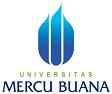 PENGUMUMAN JADWAL SEMINAR PROPOSAL TESISPROGRAM STUDI MAGISTER MANAJEMENPROGRAM PASCASARJANAQNO.HARI, TGL.JAMN.I.M.N A M ADOSEN PEMBIMBINGDOSEN PENELAAHKON-SEN-TRASITEMPAT/ RUANG01rabu, 09 Agustus 2017 Pkl 11.0055114120116Angga R YuwardanaP1: Prof. Dr. Djumarno, MBAP2. Dr. Adi Nurmahdi, MBAMPSKampus A Meruya T. 30302rabu, 09 Agustus 2017 Pkl 12.0055115120177Herlina Dwi AstutiP1: Prof. Dr. Djumarno, MBAP2. Dr. Adi Nurmahdi, MBAMPSKampus A Meruya T. 30303rabu, 09 Agustus 2017 Pkl 13.0055115120223Ilham WindiariP1: Prof. Dr. Djumarno, MBAP2. Dr. Adi Nurmahdi, MBAMPSKampus A Meruya T. 30304rabu, 09 Agustus 2017 Pkl 14.0055115120225Dian Adi PerdanaP1: Prof. Dr. Djumarno, MBAP2. Dr. Adi Nurmahdi, MBAMPSKampus A Meruya T. 303